Exercice n°2 DESCRİPTİON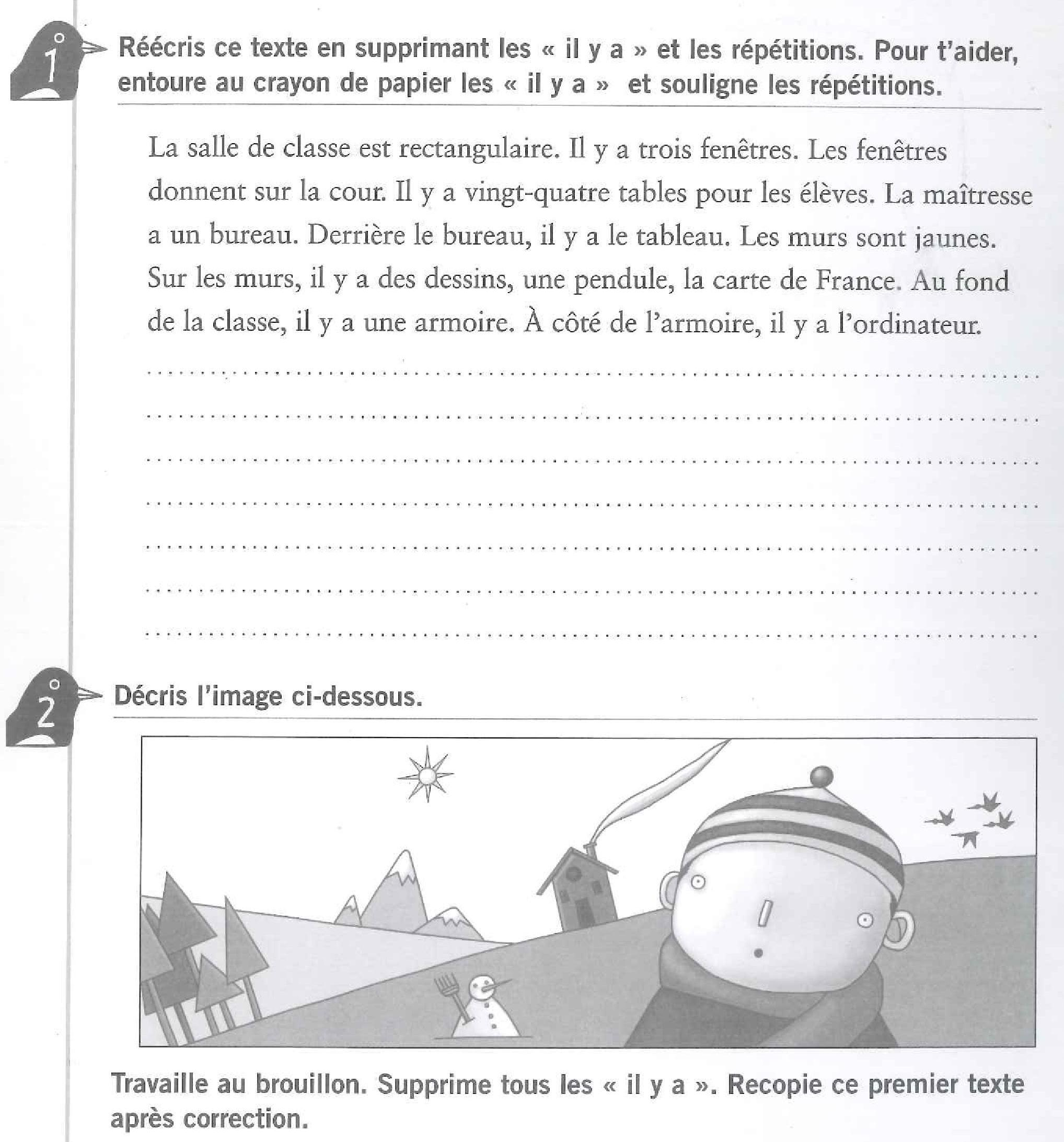 Exemple de description.Au premier plan, on voit un petit garçon avec son bonnet à rayures, tout ébahi par le magnifique paysage montagnard et son calme absolu.Derrière lui, au second plan, on découvre un bonhomme de neige muni d’un balai et d’une carotte en guise de nez. Le grand soleil au-dessus de lui, le fera bientôt disparaître. Un peu plus loin, on distingue un chalet d’où s’échappe de la fumée par la cheminée. A gauche de ce chalet, on devine une forêt de sapins, dont l’odeur rappelle les randonnées et la cueillette des champignons. A droite, on aperçoit un vol d’hirondelles qui marque la fin de l’hiver.En arrière-plan, on remarque une chaine de montagnes dont les sommets sont encore enneigés.